Информационное сообщениеВ соответствии с распоряжением Правительства Российской Федерации от 10.03.2011 года №367-р на всей территории России с 1 по 31 октября 2015 года проводится Федеральное статистическое наблюдение «Социально-демографическое обследование (микроперепись населения) 2015г.».Микроперепись населения 2015 года позволит до проведения очередной переписи населения получить актуальные социально—демографические сведения Российской Федерации, федеральным органам исполнительной власти, органам исполнительной власти субъектов Российской Федерации и органам местного самоуправления для подготовки обоснованных решений об оценке эффективности принятых и разработке дополнительных мер по дальнейшему улучшению демографической ситуации в рамках реализации Концепции демографической политики Российской Федерации на период  до 2025 года.Микроперепись населения будет проводиться в населенных пунктах с. Гагатли и с. Ботлих.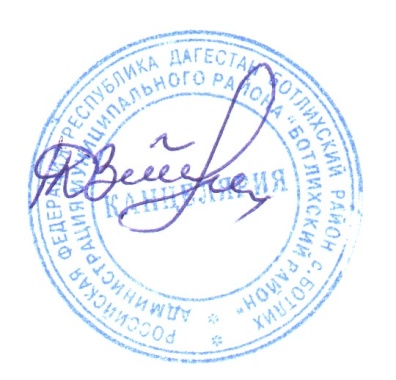 Зам. главы администрации                                    Д. Заурбеков